Name des SteuerpflichtigenStraße und HausnummerPLZ und OrtAn dieStadt Borkum OrdnungsamtNeue Straße 226757 BorkumÄnderungsmitteilung zur Vergnügungssteuer für Spielgerätehier: Betriebsstätte [Bezeichnung und Adresse des Betriebs]		Spielhalle		sonstiger AufstellortAngaben zu den zum Änderungstag abgenommenen, anderweitig außer Betrieb gesetzten oder an Dritte übergebenen Spielgeräten mit Gewinnmöglichkeit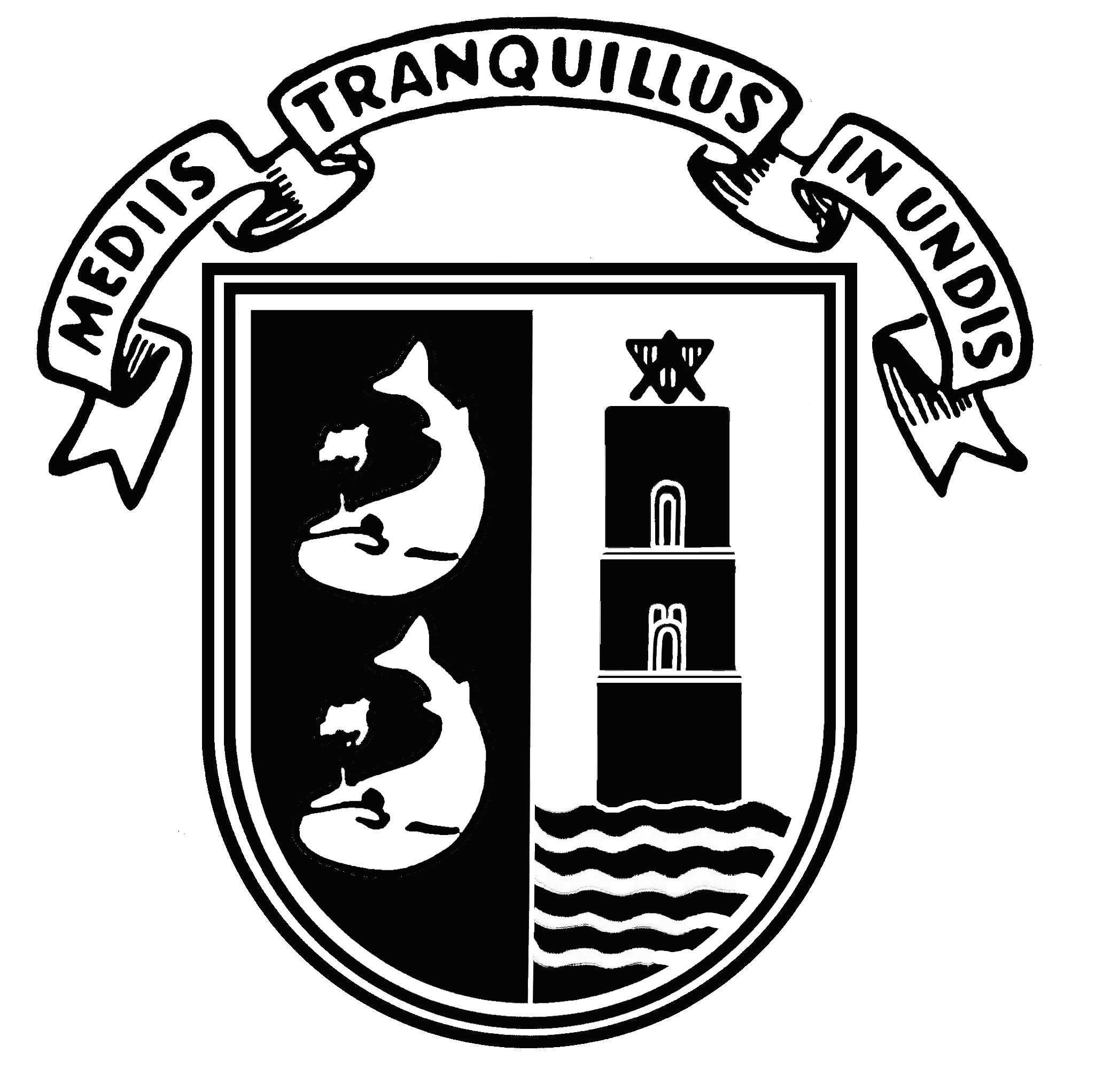 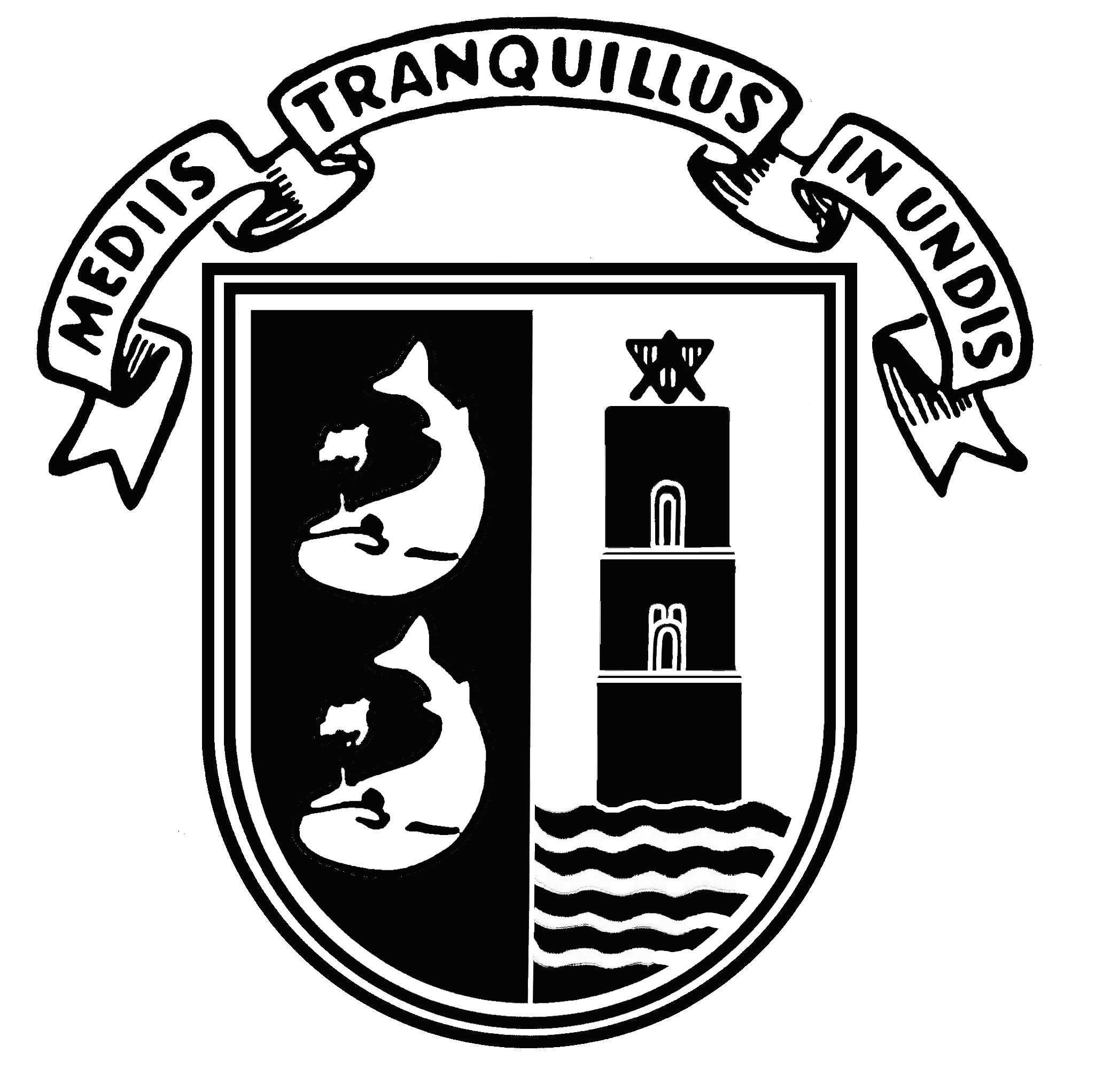 Angaben zu den zum Änderungstag neu bereitgestellten Spielgeräten mit GewinnmöglichkeitÄnderungsmitteilung zur Vergnügungssteuer  - Seite 2Angaben zur Zahl der bereitgestellten Spielgeräte ohne  GewinnmöglichkeitIch versichere, dass die Angaben in dieser Änderungsmeldung vollständig und wahrheitsgemäß gemacht wurden.________________________________Datum, UnterschriftLfd.Nr.ZulassungsnummerAbnahmedatum bzw. Datum der letzten Kassierung1.11.21.31.41.51.61.71.81.91.10Lfd.Nr.ZulassungsnummerAufstellungstag2.12.22.32.42.52.62.72.82.92.10Lfd.Nr.Spielgeräte ohne GewinnmöglichkeitAnzahl Spielgeräte am Änderungstag3.1in Spielhallen3.2an sonstigen Aufstellungsorten3.3Geräte, die sexuelle Handlungen, Gewalt oder Krieg zum Gegenstand haben3.4Multifunktionale Bildschirmgeräte ohne Gewinnmöglichkeit